                 КАРАР                                                                   ПОСТАНОВЛЕНИЕ      30 марта  2021 й.                               №  12                     30 марта 2021 г.Об утверждении плана мероприятий по профилактике и тушению лесных пожаров в сельском поселении Бекешевский сельсовет муниципального района Баймакский район Республики Башкортостан  на 2021 год.         В связи с приближением пожароопасного периода и в целях обеспечения пожарной безопасности в лесах ПОСТАНОВЛЯЮ:Утвердить  план мероприятий по обеспечению противопожарной безопасности в лесах и борьбе с лесными пожарами на территории сельского поселения Бекешевский сельсовет муниципального района Баймакский район Республики Башкортостан.( приложение №1);Информировать население о необходимости соблюдения мер пожарной безопасности в лесах и принимаемых мерах по охране окружающей среды, принять дополнительные меры по пропаганде пожарной и экологической безопасности среди населения;Ограничить въезд граждан в лесные массивы на территории сельского поселения транспортных средств, род деятельности которых не связан с работой в лесном хозяйстве.Контроль за исполнением настоящего постановления оставляю за собой.Врио Главы сельского поселения                                Л.Х.Исянгулова                                                                                         Приложение  1                                                                                         к постановлению главы сельского поселения                                                                                        Бекешевский  сельсовет муниципального района                                                                                        Баймакский район Республики Башкортостан                                                                                         № 12 от 30 марта 2021 года. Планмероприятий по противопожарной безопасности в лесах и борьбе с лесными пожарами на территории сельского поселения Бекешевский сельсовет БАШ?ОРТОСТАН  РЕСПУБЛИКА№ЫБАЙМА?  РАЙОНЫМУНИЦИПАЛЬ РАЙОНЫНЫ*БИКЕШ  АУЫЛ  СОВЕТЫАУЫЛ  БИЛ»М»№Е ХАКИМИ»ТЕ453671,  Баш7ортостан Республика3ы, Байма7 районы, Бикеш  ауылы,1 Май  урамы,1ател.: 8(34751) 4-71-89bekesh-sp@yandex.ruИНН 0254002308  КПП 025401001РЕСПУБЛИКА БАШКОРТОСТАНАДМИНИСТРАЦИЯСЕЛЬСКОГО  ПОСЕЛЕНИЯ БЕКЕШЕВСКИЙ  СЕЛЬСОВЕТ МУНИЦИПАЛЬНОГО  РАЙОНА БАЙМАКСКИЙ  РАЙОН453671, Республика Башкортостан, Баймакский  район, с.Бекешево,ул. Первомайская,1ател.: 8(34751) 4-71-89bekesh-sp@yandex.ruОГРН 1020201543702N 
п/пНаименование мероприятияИсполнителиСрокисполнения12341.Проведение сходов граждан в населенных пунктах по вопросам противопожарной пропаганды и обучение населения мерам пожарной безопасности    Староста  Глава сельского    поселенияежегодноапрель2.Обеспечение соблюдения правил пожарной   безопасности в лесахАдминистрация СПпостоянно3.Организация проверки исправности средств пожаротушения, технического вооруженияАдминистрация СПежегодно4.Откорректировать порядок привлечения сил и средств на ликвидацию лесных пожаров,  в которых предусмотреть:-наличие сил и средств, имеющихся в организациях и привлекаемых к тушению лесных пожаров, согласно расчетов;- планы эвакуации населения из пожароопасных зон лесных массивов.Администрация СПпостоянно5Поддержание в работоспособном состоянии  пожарных гидрантов  для забора водыАдминистрация СПпостоянно6Обустройство минерализованных полос по опушкам леса шириной до 3-х метров в местах примыкания лесного массива к населенным пунктамАдминистрация СПежегодно7Проведение тематических мероприятий с учащимися имеющей целью профилактики соблюдения пожарной безопасности в лесахМОБУ СОШ с.Куянтаево, с.Бекешево(по согласованию)постоянно8Распространение среди населения информационных листовок по соблюдению правил пожарной безопасности при нахождении в лесахСпециалист СП Волкова М.А.  Абилова Р.В.ежеквартально9Установка в местах массового вхождения населения в леса информационных щитов, аншлагов, по соблюдению правил пожаробезопасности при нахождении в лесных массивахАдминистрация СПпостоянно10Запретить сжигание в лесах порубочных остатков, выжигание сухой травы и стерни на полях, разведение костров.Администрация СПС наступлением пожароопасного периода11Контролировать содержание полос отвода и отчуждения автомобильных дорог, линий электропередачи и связи для принятия экстренных мер при возникновении лесных пожаровАдминистрация СПС наступлением пожароопасного периода12Принять меры по недопущению  и ликвидации имеющихся несанкционированных свалок мусора, обратив особое внимание на их ликвидацию на территории лесного фондаАдминистрация СПС наступлением пожароопасного периода13 Выделить денежные средства на противопожарное обустройство лесов и обеспечение средствами предупреждения и тушения лесных пожаровАдминистрация СП6 тыс. руб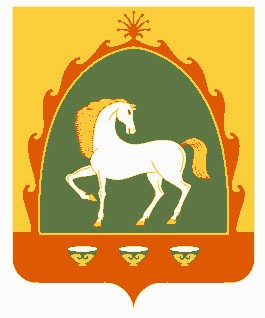 